T.CAKSARAY VALİLİĞİHATİPAĞATOLU İLKOKULU MÜDÜRLÜĞÜ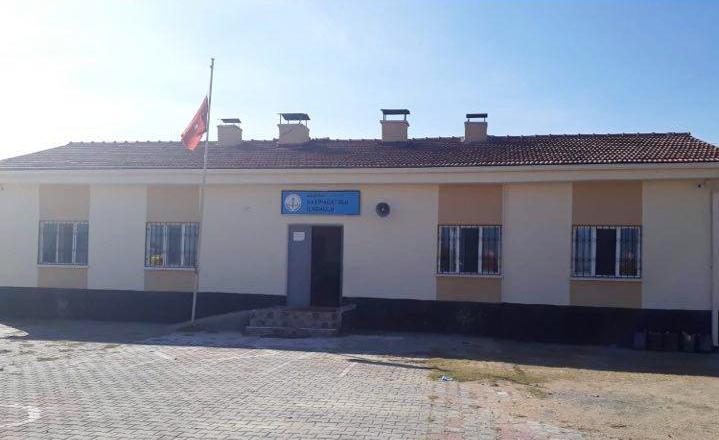 HATİPAĞATOLU İLKOKULU2019-2023 STRATEJİK PLANI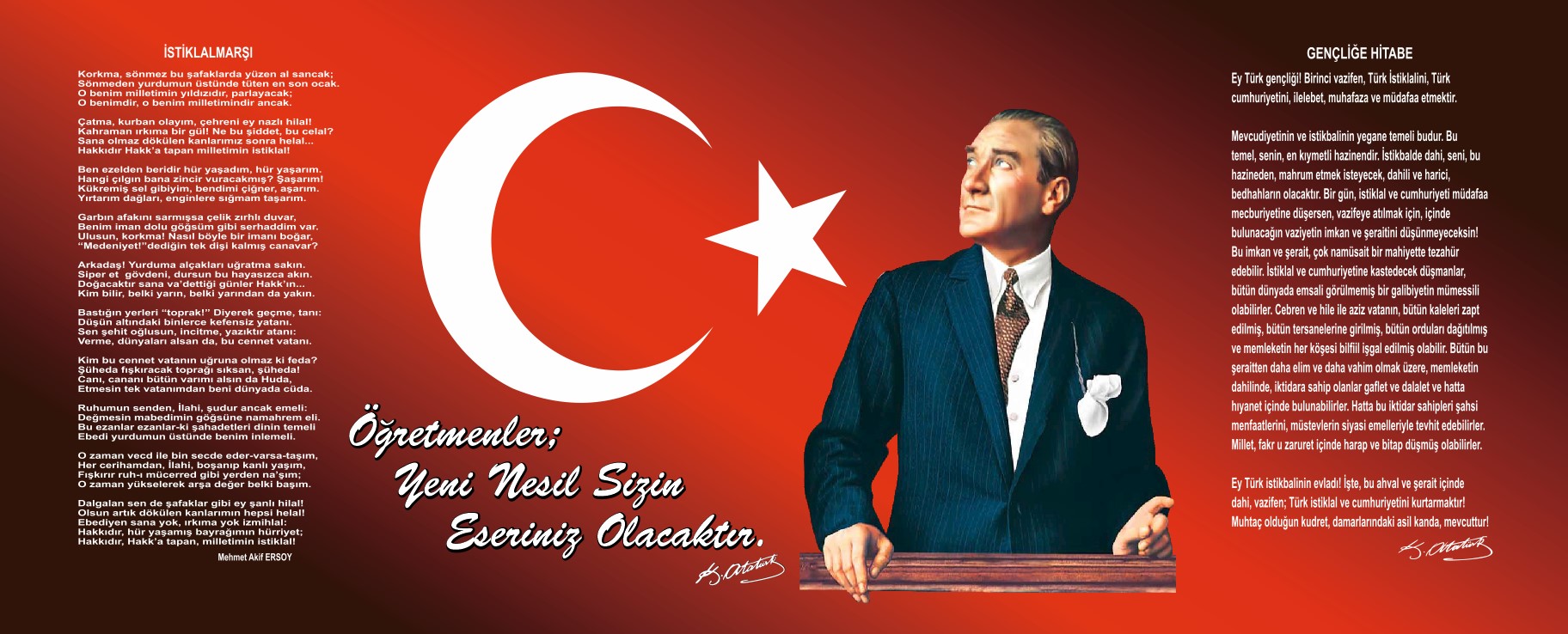 Sunuş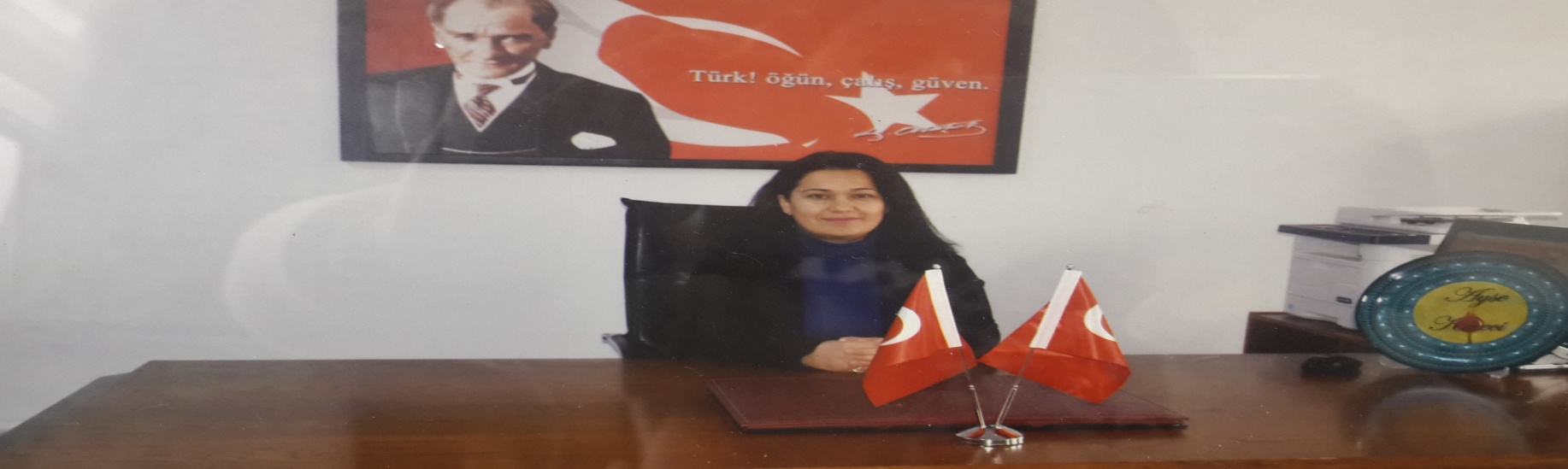 Bu çalışma artık bizim kurumsallaştığımızı, kurumsallaşmak zorunda olduğumuzu ve kurumsallaşmanın önemi için çok önemlidir. Kuruma yeni gelen müdür, öğretmen veya diğer personeller, kurumun stratejik planını bilirse daha verimli olacak, kurumu tanımış, misyonunu, zayıf ve güçlü yanlarını bilmiş olacaktır. Bütün bunlar kişiye göre yönetim tarzından kurtulup kurumsal hedeflere göre yönetim tarzının oturmasını sağlayacaktır.Kurumsallaşma, her işin amacı, aracı ve zamanının olduğunun bilinmesi yani bu işi ben şu araçla şu amaç için şu zamanda şu hedefe ulaşmak için yapmalıyım demektir. Örneğin öğrenme güçlüğü çeken bir öğrenci çeşitli tanıma sorularıyla tanınmalı, bu tanımadaki amacın öğrencinin öğrenmesindeki belli güçlükleri tanımak ve öğrencinin kendisine, ailesine, devletine yararlı bir birey haline getirmek olduğu işin başında belirlenmelidir.  						            Ayşe KEÇECİ				Okul Müdürü                                                                                                     İçindekilerSunuş	3İçindekiler	4BÖLÜM I: GİRİŞ ve PLAN HAZIRLIK SÜRECİ	5BÖLÜM II: DURUM ANALİZİ	6Okulun Kısa Tanıtımı *	6Okulun Mevcut Durumu: Temel İstatistikler	7PAYDAŞ ANALİZİ	12GZFT (Güçlü, Zayıf, Fırsat, Tehdit) Analizi	14Gelişim ve Sorun Alanları	16BÖLÜM III: MİSYON, VİZYON VE TEMEL DEĞERLER	19MİSYONUMUZ *	19VİZYONUMUZ *	19TEMEL DEĞERLERİMİZ *	19BÖLÜM IV: AMAÇ, HEDEF VE EYLEMLER	21TEMA I: EĞİTİM VE ÖĞRETİME ERİŞİM	21TEMA II: EĞİTİM VE ÖĞRETİMDE KALİTENİN ARTIRILMASI	24TEMA III: KURUMSAL KAPASİTE	28V. BÖLÜM: MALİYETLENDİRME	32EKLER:	34BÖLÜM I: GİRİŞ ve PLAN HAZIRLIK SÜRECİ2019-2023 dönemi stratejik plan hazırlanması süreci Üst Kurul ve Stratejik Plan Ekibinin oluşturulması ile başlamıştır. Ekip tarafından oluşturulan çalışma takvimi kapsamında ilk aşamada durum analizi çalışmaları yapılmış ve durum analizi aşamasında paydaşlarımızın plan sürecine aktif katılımını sağlamak üzere paydaş anketi, toplantı ve görüşmeler yapılmıştır. Durum analizinin ardından geleceğe yönelim bölümüne geçilerek okulumuzun amaç, hedef, gösterge ve eylemleri belirlenmiştir. Çalışmaları yürüten ekip ve kurul bilgileri altta verilmiştir.STRATEJİK PLAN ÜST KURULUBÖLÜM II: DURUM ANALİZİDurum analizi bölümünde okulumuzun mevcut durumu ortaya konularak neredeyiz sorusuna yanıt bulunmaya çalışılmıştır. Bu kapsamda okulumuzun kısa tanıtımı, okul künyesi ve temel istatistikleri, paydaş analizi ve görüşleri ile okulumuzun Güçlü Zayıf Fırsat ve Tehditlerinin (GZFT) ele alındığı analize yer verilmiştir.Okulun Kısa Tanıtımı	Okulumuz 1982 yılında Hatipağatolu Köyünde  ikamet eden hayırsever Dr. Şahin KOÇ tarafından bağışlanan arsa üzerine 1 katlı ve 2 derslikli 1. kademe binası olarak inşa edilmiş ve hizmete açılmıştır. Okulumuzun ismi arsaları bağışlayan hayırsever Şahin KOÇ adını alarak Milli Eğitim Bakanlığı tarafından onaylanmıştır. Daha sonra okulun adı Hatipağatolu İlkokulu olarak değiştirilmiştir.2018-2019 Eğitim –Öğretim yılına kadar birleştirilmiş sınıflı eğitim veren okulumuz 2018-2019 eğitim öğretim yılında okuldaki  öğrenci sayısının artmasından dolayı müstakil eğitime geçmiştir.. Okulumuz 4 1. kademe şubesiyle eğitim öğretime devam etmektedir.  Okulun Mevcut Durumu: Temel İstatistiklerOkul KünyesiOkulumuzun temel girdilerine ilişkin bilgiler altta yer alan okul künyesine ilişkin tabloda yer almaktadır.Temel Bilgiler Tablosu- Okul Künyesi Çalışan BilgileriOkulumuzun çalışanlarına ilişkin bilgiler altta yer alan tabloda belirtilmiştir.Çalışan Bilgileri TablosuOkulumuz Bina ve Alanları	Okulumuzun binası ile açık ve kapalı alanlarına ilişkin temel bilgiler altta yer almaktadır.Okul Yerleşkesine İlişkin Bilgiler Sınıf ve Öğrenci Bilgileri	Okulumuzda yer alan sınıfların öğrenci sayıları alttaki tabloda verilmiştir.*Sınıf sayısına göre istenildiği kadar satır eklenebilir.Donanım ve Teknolojik KaynaklarımızTeknolojik kaynaklar başta olmak üzere okulumuzda bulunan çalışır durumdaki donanım malzemesine ilişkin bilgiye alttaki tabloda yer verilmiştir.Teknolojik Kaynaklar TablosuGelir ve Gider BilgisiOkulumuzun genel bütçe ödenekleri, okul aile birliği gelirleri ve diğer katkılarda dâhil olmak üzere gelir ve giderlerine ilişkin son iki yıl gerçekleşme bilgileri alttaki tabloda verilmiştir.PAYDAŞ ANALİZİKurumumuzun temel paydaşları öğrenci, veli ve öğretmen olmakla birlikte eğitimin dışsal etkisi nedeniyle okul çevresinde etkileşim içinde olunan geniş bir paydaş kitlesi bulunmaktadır. Paydaşlarımızın görüşleri anket, toplantı, dilek ve istek kutuları, elektronik ortamda iletilen önerilerde dâhil olmak üzere çeşitli yöntemlerle sürekli olarak alınmaktadır.Paydaş anketlerine ilişkin ortaya çıkan temel sonuçlara altta yer verilmiştir:Öğrenci Anketi Sonuçları:Şekil 1: Öğrencilerin Ulaşılabilirlik Düzeyi       Okulumuzda öğrencilerimiz; öğretmen ilgisi, okulun temizliği, ders araç ve gereçlerinin yeterli   olması, etkinliklerin güzel olması dile getirdikleri olumlu davranışlar olarak not edilmiştir.        Olumsuzluk anlamında öğrencilerimiz; arkadaşlarımız arasında anlaşılmazlıkların olması da olumsuzluk olarak not edilmiştir.Öğretmen Anketi Sonuçları:Okulumuzda görev yapmakta olan toplam 4 öğretmenin tamamına uygulanan anket sonuçları aşağıda yer almaktadır.Şekil 2: Katılımcı Karar Alma Seviyesi       Okulumuzda öğretmenlerimiz; bahçedeki oyun alanları, sınıflardaki teknolojik donanım, konforlu öğretmenler odası, çalışanlar arası iyi iletişim ,uyumlu ve hazır veli desteği, adil yöneticiler, kaliteli eğitim ortamı için yapılan çalışmalar genelde olumlu olarak not edilmiş hususlardır.Veli Anketi Sonuçları:       40  veli içerisinde Tesadüfî Örnekleme Yöntemine göre 30kişi seçilmiştir.Okulumuzda öğrenim gören öğrencilerin velilerine yönelik gerçekleştirilmiş olan anket çalışması sonuçları aşağıdaki gibidir. Şekil 3: Velilerin Ulaşabilme Seviyesi       Velilerimiz; okula yapılan yeniliklerden, okulda yapılan aktivitelerden memnuniyetlerini dile getirmişlerdir. Ayrıca okulun temizliği, tertipli ve düzenli olması ve iletişim konusunda sıkıntı çekmediklerini iletmeleri, öğretmenlerin ilgili olmasından çocuklarının mutlu oluşundan duydukları memnuniyeti dile getirmişlerdir.GZFT (Güçlü, Zayıf, Fırsat, Tehdit) Analizi Okulumuzun temel istatistiklerinde verilen okul künyesi, çalışan bilgileri, bina bilgileri, teknolojik kaynak bilgileri ve gelir gider bilgileri ile paydaş anketleri sonucunda ortaya çıkan sorun ve gelişime açık alanlar iç ve dış faktör olarak değerlendirilerek GZFT tablosunda belirtilmiştir. Dolayısıyla olguyu belirten istatistikler ile algıyı ölçen anketlerden çıkan sonuçlar tek bir analizde birleştirilmiştir.Kurumun güçlü ve zayıf yönleri donanım, malzeme, çalışan, iş yapma becerisi, kurumsal iletişim gibi çok çeşitli alanlarda kendisinden kaynaklı olan güçlülükleri ve zayıflıkları ifade etmektedir ve ayrımda temel olarak okul müdürü/müdürlüğü kapsamından bakılarak iç faktör ve dış faktör ayrımı yapılmıştır. İçsel Faktörler Güçlü YönlerZayıf YönlerDışsal FaktörleFırsatlarTehditler Gelişim ve Sorun AlanlarıGelişim ve sorun alanları analizi ile GZFT analizi sonucunda ortaya çıkan sonuçların planın geleceğe yönelim bölümü ile ilişkilendirilmesi ve buradan hareketle hedef, gösterge ve eylemlerin belirlenmesi sağlanmaktadır. Gelişim ve sorun alanları ayrımında eğitim ve öğretim faaliyetlerine ilişkin üç temel tema olan Eğitime Erişim, Eğitimde Kalite ve kurumsal Kapasite kullanılmıştır. Eğitime erişim, öğrencinin eğitim faaliyetine erişmesi ve tamamlamasına ilişkin süreçleri; Eğitimde kalite, öğrencinin akademik başarısı, sosyal ve bilişsel gelişimi ve istihdamı da dâhil olmak üzere eğitim ve öğretim sürecinin hayata hazırlama evresini; Kurumsal kapasite ise kurumsal yapı, kurum kültürü, donanım, bina gibi eğitim ve öğretim sürecine destek mahiyetinde olan kapasiteyi belirtmektedir.Gelişim ve sorun alanlarına ilişkin GZFT analizinden yola çıkılarak saptamalar yapılırken yukarıdaki tabloda yer alan ayrımda belirtilen temel sorun alanlarına dikkat edilmesi gerekmektedir.Gelişim ve Sorun AlanlarımızBÖLÜM III: MİSYON, VİZYON VE TEMEL DEĞERLEROkul Müdürlüğümüzün Misyon, vizyon, temel ilke ve değerlerinin oluşturulması kapsamında öğretmenlerimiz, öğrencilerimiz, velilerimiz, çalışanlarımız ve diğer paydaşlarımızdan alınan görüşler, sonucunda stratejik plan hazırlama ekibi tarafından oluşturulan Misyon, Vizyon, Temel Değerler; Okulumuz üst kurulana sunulmuş ve üst kurul tarafından onaylanmıştır.MİSYONUMUZVİZYONUMUZTEMEL DEĞERLERİMİZMilli ve Manevi DeğerlerTeknolojik adaptasyonYasalara SaygıAkılcılıkÇağdaşlıkEşitlikİşbirliği ve Bilgi PaylaşımıDemokratik Sorun Çözme YöntemleriBÖLÜM IV: AMAÇ, HEDEF VE EYLEMLERAçıklama: Amaç, hedef, gösterge ve eylem kurgusu amaç Sayfa 16-17 da yer alan Gelişim Alanlarına göre yapılacaktır.Altta erişim, kalite ve kapasite amaçlarına ilişkin örnek amaç, hedef ve göstergeler verilmiştir.Erişim başlığında eylemlere ilişkin örneğe yer verilmiştir.TEMA I: EĞİTİM VE ÖĞRETİME ERİŞİMEğitim ve öğretime erişim okullaşma ve okul terki, devam ve devamsızlık, okula uyum ve oryantasyon, özel eğitime ihtiyaç duyan bireylerin eğitime erişimi, yabancı öğrencilerin eğitime erişimi ve hayatboyu öğrenme kapsamında yürütülen faaliyetlerin ele alındığı temadır.İlkokullar İçinStratejik Amaç 1:  Kayıt bölgemizde yer alan ilkokul kademesindeki çocukların okullaşma oranlarını artıran, okula uyum ve devamsızlık sorunlarını gideren etkin bir eğitim ve öğretime erişim süreci hâkim kılınacaktır.Stratejik Hedef 1.1: Kayıt bölgemizde yer alan ilkokul öğrencilerinin okullaşma oranları artırılacak,  uyum ve devamsızlık sorunları giderilecektir.Performans Göstergeleri Eylemler*TEMA II: EĞİTİM VE ÖĞRETİMDE KALİTENİN ARTIRILMASIEğitim ve öğretimde kalitenin artırılması başlığı esas olarak eğitim ve öğretim faaliyetinin hayata hazırlama işlevinde yapılacak çalışmaları kapsamaktadır. Bu tema altında akademik başarı, sınav kaygıları, sınıfta kalma, ders başarıları ve kazanımları, disiplin sorunları, öğrencilerin bilimsel, sanatsal, kültürel ve sportif faaliyetleri ile istihdam ve meslek edindirmeye yönelik rehberlik ve diğer mesleki faaliyetler yer almaktadır. İlkokullar İçinStratejik Amaç 2:    Eğitim ve öğretimde kalite artırılarak öğrencilerimizin bilişsel, duygusal ve fiziksel olarak çok boyutlu gelişimi sağlanacaktır.Stratejik Hedef 2.1:   Öğrenme kazanımlarını takip eden ve velileri de sürece dâhil eden bir yönetim anlayışı ile öğrencilerimizin akademik başarıları artırılacak ve öğrencilerimize iyi bir vatandaş olmaları için gerekli temel bilgi, beceri, davranış ve alışkanlıklar kazandırılacaktır.(Akademik başarı altında: ders başarıları, kazanım takibi, üst öğrenime geçiş başarı ve durumları gibi akademik başarıyı takip eden ve ölçen göstergeler…)Performans GöstergeleriStratejik Hedef 2.2:  Öğrenme kazanımlarını takip eden ve velileri de sürece dâhil eden bir yönetim anlayışı ile öğrencilerimizin akademik başarıları ve sosyal faaliyetlere yetenekleri doğrultusunda etkin katılımı artırılacaktır.Sosyal faaliyetlere etkin katılım altında: sanatsal, kültürel, bilimsel ve sportif faaliyetlerin sayısı, katılım oranları, bu faaliyetler için ayrılan alanlar, ders dışı etkinliklere katılım takibi vb  ele alınacaktır.)Performans GöstergeleriEylemlerTEMA III: KURUMSAL KAPASİTEStratejik Amaç 3: Okulumuzun beşeri, mali, fiziki ve teknolojik unsurları ile yönetim ve organizasyonu, eğitim ve öğretimin niteliğini ve eğitime erişimi yükseltecek biçimde geliştirilecektir.Stratejik Hedef 3.1: Okulumuz personelinin mesleki yeterlilikleri ile iş doyumu ve motivasyonları artırılacaktır.(Öğretmenlerin meslekî gelişimi (hizmet içi eğitim, eğitim ve öğretim ile ilgili konferans ve çalıştay vb. etkinlikler, yüksek lisans ve doktora, profesyonel gelişim ağları, yabancı dil..), Öğretmenlik meslek etiği, Personele yönelik sosyal, sportif ve kültürel faaliyetler, İş doyumunu ve motivasyonu artırmaya yönelik faaliyetler, Haftalık ders programlarının etkililik ve verimlilik esasına göre oluşturulması, Personele bilgi ve becerilerine uygun görevler verilmesi, Öğretmenlere ait fiziksel mekânların geliştirilmesi, Temizlik, güvenlik ve sekretarya gibi alanlardaki destek personeli ihtiyacının giderilmesi… gibi konularda göstergeler)Performans GöstergeleriÖğretmen başına düşen öğrenci sayısıÖdül alan personel oranıMesleki gelişim faaliyetlerine katılan personel oranıLisansüstü eğitim sahibi personel oranıBilimsel ve sanatsal etkinliklere katılan personel oranıC düzeyi ve üzeri dil puanına sahip öğretmen oranıUluslararası hareketlilik programlarına katılan personel oranıÖğretmen memnuniyet oranıPerformans GöstergeleriEylemlerStratejik Hedef 3.2: Okulumuzun mali ve fiziksel altyapısı eğitim ve öğretim faaliyetlerinden beklenen sonuçların elde edilmesini temine edecek biçimde sürdürülebilirlik ve verimlilik esasına göre geliştirilecektir.(Okul ve çevresinin temizliği, Okul ve çevresinin güvenliği, Engelli erişimine uygunluk, Kütüphane ve laboratuvarlar, Tasarım ve beceri atölyeleri, Okul bahçesi, konferans salonu, spor salonu, toplantı odaları, atölyeler, öğretmenler odası, Teknolojik altyapı, Bütçe kullanımı (ortaöğretim kurumları için), Girişimcilik, Mali destek sağlanması, Pansiyon, Yemekhane, Bakım ve onarım, Donatım, Sosyal, sanatsal, sportif ve kültürel faaliyet alanlarının geliştirilmesi, Kaynak tasarrufu, Yeşil alanlar, İş sağlığı ve güvenliği gibi hususlarda göstergeler…)Performans göstergeleriŞube başına düşen öğrenci sayısıÖğrenci başına düşen sosyal, sanatsal, sportif ve kültürel faaliyet alanı (metrekare)Tasarruf edilen kaynak miktarıUlusal ve uluslararası projelerden alınan mali destekBakım ve onarım ihtiyaçlarının giderilme oranıDonatım ihtiyaçlarının giderilme oranıEylemlerStratejik Hedef 3.3: Okulumuzun yönetsel süreçleri, etkin bir izleme ve değerlendirme sistemiyle desteklenen, katılımcı, şeffaf ve hesap verebilir biçimde geliştirilecektir.(Okul yönetiminde ve karar alma süreçlerinde paydaşların yer alması, Sosyal, kültürel ve sportif faaliyetlere velilerin katılımı, İlgili sektörler, üniversiteler ve STK’lar ile işbirliği, Eğitim ve öğretim faaliyetlerinin izlenmesi ve değerlendirilmesi, Yönetsel faaliyetlerinin izlenmesi ve değerlendirilmesi, Özdeğerlendirme, İş tanımları, Yetki devri, Amaç ve hedeflerine yönelik risklerin ve risklere karşı önlemlerin belirlemesi, Kurumsal iletişim, Okul internet sayfası, Kayıt ve dosyalama, Kamu hizmet standartları, Okuldaki kurul ve komisyonların çalışmaları gibi konularda göstergeler…)Performans göstergeleriVeli toplantılarına katılım oranıOkul internet sayfasının görüntülenme sayısıPaydaşların karar alma süreçlerine katılımı için gerçekleştirilen faaliyet sayısıVeli memnuniyet oranıEylemlerV. BÖLÜM: MALİYETLENDİRME2019-2023 Stratejik Planı Faaliyet/Proje Maliyetlendirme TablosuVI. BÖLÜM: İZLEME VE DEĞERLENDİRMEOkulumuz Stratejik Planı izleme ve değerlendirme çalışmalarında 5 yıllık Stratejik Planın izlenmesi ve 1 yıllık gelişim planın izlenmesi olarak ikili bir ayrıma gidilecektir. Stratejik planın izlenmesinde 6 aylık dönemlerde izleme yapılacak denetim birimleri, il ve ilçe millî eğitim müdürlüğü ve Bakanlık denetim ve kontrollerine hazır halde tutulacaktır.Yıllık planın uygulanmasında yürütme ekipleri ve eylem sorumlularıyla aylık ilerleme toplantıları yapılacaktır. Toplantıda bir önceki ayda yapılanlar ve bir sonraki ayda yapılacaklar görüşülüp karara bağlanacaktır. EKLER: Öğretmen, öğrenci ve veli anket örnekleri klasör ekinde olup okullarınızda uygulanarak sonuçlarından paydaş analizi bölümü ve sorun alanlarının belirlenmesinde yararlanabilirsiniz.Üst Kurul BilgileriÜst Kurul BilgileriEkip BilgileriEkip BilgileriAdı SoyadıUnvanıAdı SoyadıUnvanıAYŞE KEÇECİOKUL MÜDÜRÜHALİSE AKÖĞRETMENHALİSE AKÖĞRETMENHANDAN GEMİCİÖĞRETMENYÜKSEL DOĞANAYOKUL AİLE BİRLİĞİ BAŞKANICANAN DEMİRCİÖĞRETMENZEYNEP ÖZDEMİROKUL AİLE BİRLİĞİ YÖNETİM KURULU ÜYESİDİLEK ÖZDEMİRGÖNÜLLÜ VELİİli:AKSARAYİli:AKSARAYİli:AKSARAYİli:AKSARAYİlçesi: MERKEZİlçesi: MERKEZİlçesi: MERKEZİlçesi: MERKEZAdres: AKSARAY KÖYÜN KENDİSİ MAHALLESİ,SOKAK,NO:82-,MERKEZ,TÜRKİYEAKSARAY KÖYÜN KENDİSİ MAHALLESİ,SOKAK,NO:82-,MERKEZ,TÜRKİYEAKSARAY KÖYÜN KENDİSİ MAHALLESİ,SOKAK,NO:82-,MERKEZ,TÜRKİYECoğrafi Konum (link)*:Coğrafi Konum (link)*:https://goo.gl/maps/wGv4sqeRJ2t …………………………. https://goo.gl/maps/wGv4sqeRJ2t …………………………. Telefon Numarası: (382) 235 50 52(382) 235 50 52(382) 235 50 52Faks Numarası:Faks Numarası:e- Posta Adresi:704487@meb.k12.tr 704487@meb.k12.tr 704487@meb.k12.tr Web sayfası adresi:Web sayfası adresi:http:// http://hatipaatolu.meb.k12.trhttp:// http://hatipaatolu.meb.k12.trKurum Kodu:704487704487704487Öğretim Şekli:Öğretim Şekli:Tam GünTam GünOkulun Hizmete Giriş Tarihi : 1984Okulun Hizmete Giriş Tarihi : 1984Okulun Hizmete Giriş Tarihi : 1984Okulun Hizmete Giriş Tarihi : 1984Toplam Çalışan Sayısı *Toplam Çalışan Sayısı *66Öğrenci Sayısı:Kız2323Öğretmen SayısıKadın44Öğrenci Sayısı:Erkek2020Öğretmen SayısıErkek00Öğrenci Sayısı:Toplam4343Öğretmen SayısıToplam44Derslik Başına Düşen Öğrenci SayısıDerslik Başına Düşen Öğrenci SayısıDerslik Başına Düşen Öğrenci Sayısı:12Şube Başına Düşen Öğrenci SayısıŞube Başına Düşen Öğrenci SayısıŞube Başına Düşen Öğrenci Sayısı:12Öğretmen Başına Düşen Öğrenci SayısıÖğretmen Başına Düşen Öğrenci SayısıÖğretmen Başına Düşen Öğrenci Sayısı:12Şube Başına 30’dan Fazla Öğrencisi Olan Şube SayısıŞube Başına 30’dan Fazla Öğrencisi Olan Şube SayısıŞube Başına 30’dan Fazla Öğrencisi Olan Şube Sayısı:0Öğrenci Başına Düşen Toplam Gider Miktarı*Öğrenci Başına Düşen Toplam Gider Miktarı*Öğrenci Başına Düşen Toplam Gider Miktarı*30Öğretmenlerin Kurumdaki Ortalama Görev SüresiÖğretmenlerin Kurumdaki Ortalama Görev SüresiÖğretmenlerin Kurumdaki Ortalama Görev Süresi2Unvan*ErkekKadınToplamOkul Müdürü ve Müdür Yardımcısı011Sınıf Öğretmeni044Anasınıfı Öğretmeni000Branş Öğretmeni000Rehber Öğretmen000İdari Personel000Yardımcı Personel101Güvenlik Personeli000Okul BölümleriOkul BölümleriÖzel AlanlarVarYokOkul Kat Sayısı1Çok Amaçlı SalonXDerslik Sayısı4Çok Amaçlı SahaXDerslik Alanları (m2)72KütüphaneXKullanılan Derslik Sayısı4Fen LaboratuvarıXŞube Sayısı1Bilgisayar LaboratuvarıXİdari Odaların Alanı (m2)12İş AtölyesiXÖğretmenler Odası (m2)0Beceri AtölyesiXOkul Oturum Alanı (m2)144PansiyonXOkul Bahçesi (Açık Alan)(m2)4872Okul Kapalı Alan (m2)144Sanatsal, bilimsel ve sportif amaçlı toplam alan (m2)0Kantin (m2)0Tuvalet Sayısı4Diğer (………….)SINIFIKızErkekToplamANASINIFI0001-A4152-A84123-A57124-A8614Akıllı Tahta Sayısı0TV Sayısı0Masaüstü Bilgisayar Sayısı2Yazıcı Sayısı1Taşınabilir Bilgisayar Sayısı0Fotokopi Makinası Sayısı1Projeksiyon Sayısı1İnternet Bağlantı HızıYıllarGelir MiktarıGider Miktarı201600201700201800ÖğrencilerÖğrencilerin okula ve öğrenme ortamlarına ilgisi.Öğrencilerin çoğunluğunun bilinçli ailelere sahip olmalarıAkademik başarıDevamsızlık oranlarıÇalışanlarOkulumuzdaki eğitimci sayısının yeterli olması.Kurum kültürüEkip ruhuYöneticilerin yeterlilik düzeyiYönetici-öğretmen-öğrenci ve veli iletişimiİş birlikçi faaliyetlerÖğretim programlarının geliştirilmesinde katılımcı bir yaklaşımın benimsenmesi Öğretmen kadrosunun deneyimli olmasıZümre çalışmalarının ağırlıklı olup sağlıklı yürümesi VelilerVelilerin eğitim öğretime ilgili olması Rehberlik hizmetlerinden öğrenci ve velilerin istediği gibi yararlanabilmesi.Etkinliklere katılım ve teşvikBina ve YerleşkeOkulun merkezi bir yerde bulunması, ulaşım kolaylığı.DonanımOkulumuzun teknolojik olarak donanımlı olması.BütçeOkul –Aile BirliğiHayırsever destekleriYönetim SüreçleriEğitim öğretim faaliyetlerinin yönetim tarafından desteklenmesiOkul idaresinin temizlik, bakım-tamirat konularında gereken hassasiyeti göstermesi Eğitim politikalarının belirlenmesinde paydaşların görüş ve önerilerinin dikkate alınması Eşitlik, Liyakat, Anlayışİletişim SüreçleriKurum içi iletişim kanallarının açık olması.İletişim ağlarıEğitime erişimÖğretmen başına düşen öğrenci sayısının istenen seviyede olmasıSınıf mevcutlarının ideal seviyede olmasıSportif ve sosyal etkinliklere elverişli mekânOyun bahçesiÖğrenciler1.Öğrenciler arası sosyal - kültürel ve sosyal-ekonomik farklılıklar2.Öğrencilerin şiddet içeren yayınlar izlemesi3.Teknolojik aletlere bağımlılığın artışı4.Kaynaştırma öğrencilerin eğitiminin kalabalık sınıflarda zorlaşmasıÇalışanlar1.Okul Personeline yönelik okul dışı etkinliklerin ikili eğitimden dolayı yetersiz olması2.Öğretmenlerin teneffüs saatlerinin olmaması3.Bireysel performansların takdir ve ödüllendirmelerinin okul dışı üst yönetimleri tarafından yapılamamasıVeliler1.Velilerin okul ve eğitim öğretime yönelik olumsuz tutumları2.Çevrenin ve ailelerin okuldan yüksek beklentileri3.Velilerin sürekli eğitim öğretim dışı hususlarda öğrencileri hakkında öğretmenlerden bilgi talep etmesi4.Parçalanmış ailelere mensup öğrenci sayısının fazlalığıBina ve Yerleşke1. Okulun cadde üzerinde bulunmasından kaynaklanan güvenlik sorunu2. Öğretmenler odasının olmaması 3. İkili eğitimin ders dışı sosyal faaliyet ve sosyal kulüp çalışmalarına fırsat vermemesi4. Okul binasının farklı etkinlikler yapmak için uygun olmaması5.Okulumuzun yıldız tip projeye göre inşa edilmiş olması6.Servis araç yolunun olmamasıDonanım1.Konferans salonunun olmaması2. Okulda bir spor salonunun olmaması3.İnternet erişim kısıtlılığı4. Rehberlik servisinin fiziki koşullarının yetersizliği5.Okul çatısının dış etkilere açık olması nedeniyle onarım ihtiyacı6.Destek eğitim odalarının olmamasıBütçe1.Okulun temizlik, personel, beslenme ve benzeri ihtiyaçları için veliler tarafından verilen ücretin yetersiz kalması 2.Sosyal etkinliklerin çeşitlendirilebilmesi için yeterli kaynağın olmamasıYönetim Süreçleri1.Personel verimliliğinin arttırılmasıDiğer1.Ulusal Sergi ve Yarışmalara (resim branş öğretmen yokluğu) Katılım Sayısının Arttırılması2.Sportif yarışmalara branş öğretmeni olmadığından dolayı katılımın olamamasıÖğrenciler1.Öğrenciler arası sosyal - kültürel ve sosyal-ekonomik farklılıklar2.Öğrencilerin şiddet içeren yayınlar izlemesi3.Teknolojik aletlere bağımlılığın artışı4.Kaynaştırma öğrencilerin eğitiminin kalabalık sınıflarda zorlaşmasıPolitikEğitim alanında bilinçli atılımlarGeniş bir paydaş kitlesinin varlığı EkonomikHayırseverlerSosyolojikGelenek ve görenek bakımından zengin bir tarihi geçmişe sahip olmasıManevi ve kültürel zenginlikTeknolojikKaliteli eğitim ve öğretime ilişkin talebin artmasıTeknolojinin eğitim üzerindeki etkisiMevzuat-YasalEğitimde fırsat eşitliğiBilgi edinme, halkla ilişkiler sürecinin mevzuatın belirlediği yasal sürede gerçekleşmesiEkolojikKöyün sınırlı göç vermesi ve doğal hayatı devam ettirme iradeleriÇevre bilincindeki artışPolitikMedyada eğitim ve öğretime ilişkin çoğunlukla olumsuz haberlerin ön plana çıkarılmasıEğitim sisteminde sürekli yenilenen programlarDestek personel yetersizliğiSınav sistemindeki değişikliklerYerel yönetimlerin eğitime politikalarıEkonomikKişiler arasındaki sosyo-ekonomik eşitsizliklerTeknolojinin hızlı gelişmesiyle birlikte yeni üretilen cihaz ve makinelerin maliyetiSosyolojikParçalanmış ailelerin çocuklarındaki ve yabancı uyruklu çocukların uyum sorunuOlumsuz çevre koşullarından kaynaklı rehberlik ihtiyacıKitle iletişim araçlarının olumsuz etkileri TeknolojikBireylerde oluşan teknoloji bağımlılığı	Mevzuat-YasalMevzuat ve paydaş beklentileri arasında yaşanan uyuşmazlıkVelilerin eğitime yönelik duyarlılık düzeylerindeki farklılıklarMevzuat değişiklikleriEkolojikÇevre temalı düzenlemelerin yenilenememesi ve uygulamada yaşanan problemlerEğitime ErişimEğitimde KaliteKurumsal KapasiteOkullaşma OranıAkademik BaşarıKurumsal İletişimOkula Devam/ DevamsızlıkSosyal, Kültürel ve Fiziksel GelişimKurumsal YönetimOkula Uyum, OryantasyonSınıf TekrarıBina ve YerleşkeÖzel Eğitime İhtiyaç Duyan Bireylerİstihdam Edilebilirlik ve YönlendirmeDonanımYabancı ÖğrencilerÖğretim YöntemleriTemizlik, HijyenHayatboyu ÖğrenmeDers araç gereçleriİş Güvenliği, Okul GüvenliğiTaşıma ve servis 1.TEMA: EĞİTİM VE ÖĞRETİME ERİŞİM 1.TEMA: EĞİTİM VE ÖĞRETİME ERİŞİM1Okulumuzda ilkokul birinci sınıf öğrencilerinin ana okuluna gidememesi.2Okulumuzda özel eğitime yönlendirilen bireylerin yönlendirildikleri eğitime erişimin tam sağlanabilmesi.3Zorunlu eğitimde devamsızlık56789102.TEMA: EĞİTİM VE ÖĞRETİMDE KALİTE2.TEMA: EĞİTİM VE ÖĞRETİMDE KALİTE1Bir eğitim ve öğretim yılında sanat, bilim, kültür ve spor alanlarında en az bir faaliyete katılan öğrenci sayısı2Üstün yetenekli öğrencilere yönelik eğitim ve öğretim hizmetleri3Okul sağlığı ve hijyen4Okuma kültürü5Okul güvenliği6Yabancı dil yeterliliği789103.TEMA: KURUMSAL KAPASİTE3.TEMA: KURUMSAL KAPASİTE1Bilgisayar ve internete erişim imkanı sağlanan öğrenci sayısı2Bilişim araçları ile ders işleme oranı3Okul koridorunu yeniden düzenleme oranı4Ağaç fidanı dikilmesi, Çiçek fidanı dikilmesi, Çim ekilmesi ,Çim biçme makinesi5Çalışanların ödüllendirilmesi, motive edilmesi6İstatistik ve bilgi temini7İdareci ve öğretmenlerin mesleki  yeterliliklerinin geliştirilmesi8910NoPERFORMANSGÖSTERGESİMevcutMevcutHEDEFHEDEFHEDEFHEDEFHEDEFHEDEFNoPERFORMANSGÖSTERGESİ2018201920192020202120222023PG.1.1.1Kayıt bölgesindeki öğrencilerden okula kayıt yaptıranların oranı (%)989999100100100100PG.1.1.2İlkokul birinci sınıf öğrencilerinden en az bir yıl okul öncesi eğitim almış olanların oranı (%)(ilkokul)000100100100100PG.1.1.3Okula yeni başlayan öğrencilerden oryantasyon eğitimine katılanların oranı (%)98100100100100100100PG.1.1.4Bir eğitim ve öğretim döneminde 20 gün ve üzeri devamsızlık yapan öğrenci oranı (%)10000000PG.1.1.5.Bir eğitim ve öğretim döneminde 20 gün ve üzeri devamsızlık yapan yabancı öğrenci oranı (%)0000000PG.1.1.6.Okulun özel eğitime ihtiyaç duyan bireylerin kullanımına uygunluğu (0-1)0100100100100100100PG.1.1.7.Özel Eğitime İhtiyaç Duyan Öğrencilerden Destek Eğitim Odasından Yararlananların Oranı0100100100100100100NoEylem İfadesiEylem SorumlusuEylem Tarihi1.1.1.Kayıt bölgesinde yer alan öğrencilerin muhtarlık işbirliği ile tespit çalışması yapılacaktır.Okul Stratejik Plan Ekibi01 Eylül-20 Eylül1.1.2Kayıt bölgesinde yer alan ailelere farkındalık çalışması yürütülecektir.Okul Müdürü01 Eylül-20 Eylül1.1.3Yeni başlayacak öğrenciler için oryantasyon haftasında çocuk şenliği benzeri etkinlikler düzenlenmesi sağlanacaktır.Rehberlik Servisi,Sınıf Rehber ÖğretmenleriHer ayın son haftası1.1.4Devamsızlık yapan öğrencilere ev ziyaretleri düzenlenecektir.Okul MüdürüHer ayın son haftası1.1.5Devamsızlık yapan öğrencilere tercüman aracılığıyla ev ziyaretleri düzenlenecektir.Okul MüdürüHer ayın son haftası1.1.6Okul, özel eğitime ihtiyaç duyan bireylerin kullanımını kolaylaştıracak şekilde dizayn edilecektir.Okul Aile Birliği YönetimiMayıs 20191.1.7Özel eğitime ihtiyacı olduğu rehberlik araştırma merzkezlerince tespit edilen öğrencilerin velilerine destek eğitim odaları hakkında bilgilendirme yapılacaktır.Okul Müdürü ve ÖğretmenÖğrenci olduğu durumlardaNoPERFORMANSGÖSTERGESİMevcutMevcutHEDEFHEDEFHEDEFHEDEFHEDEFHEDEFNoPERFORMANSGÖSTERGESİ2018201920192020202120222023PG.2.1.1Öğrenci Başına Okunan Kitap Sayısı10131320252830PG.2.1.2Yabancı Dil Dersi Yılsonu Puan Ortalaması (4. Sınıf)637575100100100100PG.2.1.3EBA Portalına Kayıtlı Öğretmen Oranı100100100100100100100EBA Portalına Kayıtlı Öğrenci Oranı000100100100100Eğitim-öğretim yılı içerisinde 4. Sınıf öğrencilerden belge alanların oranı507575100100100100İftihar belgesi alan öğrenci Oranı05050100100100100İlkokul Yetiştirme programına dâhil edilen öğrencilerden başarılı olanların oranı10100100100100100100Okul Sağlığı ve Hijyen Eğitimi Konusunda Yapılan Faaliyet Sayısı0112345NoEylem İfadesiEylem 
SorumlusuEylem 
Tarihi1.Okuma saati etkinliğinin içeriği zengileştirilerek dramatizasyonla desteklenecektir.Okul Stratejik Plan Ekibi01 Eylül-01 Haziran2.Öğrencilerin yabancı dil kullanımlarını farklı alanlara aktarmaları sağlanacaktır.Okul Stratejik Plan Ekibi01 Eylül-01 Haziran3.EBA Portalı öğretmenlere tanıtılacak ve kullanımı teşvik edilecektir.Okul Stratejik Plan Ekibi01 Eylül-01 Haziran4.Velilere EBA portalı tanıtılacak ve kullanımı teşvik edilecektir.Okul Stratejik Plan Ekibi01 Eylül-01 Haziran5.Belge alan öğrenciler onore edilerek takdir ve teşekkür belgesi alan öğrenci oranı artırılacaktır.Okul Stratejik Plan EkibiHer dönem sonunda6İftihar belgesi alan öğrenciler onore edilecektir.Okul Stratejik Plan EkibiYıl Sonunda7İYEP kapsamında olan öğrencilerin gelişimleri takip edilecektir.Okul Stratejik Plan Ekibi01 Eylül-01 Haziran8Paydaşlarla işbirliği yapılarak eğitimlerin verilmesi sağlanacaktır.Okul Stratejik Plan Ekibi01 Eylül-01 HaziranNoPERFORMANSGÖSTERGESİMevcutMevcutHEDEFHEDEFHEDEFHEDEFHEDEFHEDEFNoPERFORMANSGÖSTERGESİ2018201920192020202120222023PG.2.1.1Bir Eğitim-Öğretim Döneminde Bilimsel, Kültürel, Sanatsal ve Sportif Alanlarda En Az Bir Faaliyete Katılan Öğrenci Oranı (%)50100100100100100100PG.2.1.2Okul Dışı Öğrenme Ortamları Kapsamında Düzenlenen Gezi/Etkinlik Sayısı1223445PG.2.1.3Çevre Bilincinin Artırılmasına Yönelik Etkinlik Sayısı1223456Çevre Bilincinin Artırılmasına Yönelik Etkinliklere Katılan Öğrenci Oranı75100100100100100100Okul Sporları Kapsamında Sportif Faaliyetlerine Katılan Öğrenci Oranı0252550100100100Yerel ve Ulusal Yarışmalara Katılan Öğrenci Oranı0005075100100Yürütülen Ders Dışı Egzersiz Faaliyeti Sayısı0001222NoEylem İfadesiEylem 
SorumlusuEylem 
Tarihi1.Öğrencilerin yeteneklerine uygun alanlarda bilimsel, kültürel, sanatsal, sportif ve toplum hizmeti alanlarında etkinliklere katılım sağlamaları amacıyla çocuk kulüpleri aktif hale getirilecektir.Okul Müdürü01 Eylül-01 Haziran2Müze, örenyeri, kütüphane tiyatro vb. etkinlikler planlanacaktır.Stratejk Plan Ekibi01 Eylül-01 Haziran3Milli manevi ve kültürel değerlerimizi içerenSosyal sorumluluk projeleri yürütülecektir.Stratejk Plan Ekibi01 Eylül-01 Haziran4Belediye ve İl Çevre Orman Müdürlüğü ile işbirliği yapılarak çevre bilinci konusunda eğitimler düzenlenecektir.Stratejk Plan Ekibi01 Eylül-01 Haziran5Öğrencilerin Çevre bilincine yönelik etkinliklere aktif katılımı teşvik edilecektir.Stratejk Plan Ekibi01 Eylül-01 Haziran6Yetenek tarama uygulaması yapılacaktır.Stratejk Plan Ekibi01 Eylül-01 Haziran7Yarışma duyurularının zamanında yapılması ve öğrencilerin teşvik edilmesi sağlanacaktır.Stratejk Plan Ekibi01 Eylül-01 Haziran8Öğrencilerin ilgi istek yetenek ve kapasiteleri doğrultusunda egzersizler planlanmasıStratejk Plan Ekibi01 Eylül-01 HaziranNoPERFORMANSGÖSTERGESİMevcutMevcutHEDEFHEDEFHEDEFHEDEFHEDEFHEDEFNoPERFORMANSGÖSTERGESİ2018201920192020202120222023PG.3.1.aBilgisayar ve internete erişim imkanı sağlanan öğrenci sayısı0101015202530PG.3.2.bBilişim araçları ile ders işleme oranı%10%15%15%20%25%30%35PG.3.3.c.Bahçeyi güzelleştirme ve bu amaçla yapılacak ağaçlandırma çalışması0+20+20+30+40+50+60PG.3.3.d.Yeşil zemin oluşturma0100 m2100 m2140 m2160 m2180 m2200 m2NoEylem İfadesiEylem SorumlusuEylem Tarihi3.1.1.Sınıflarda internete bağlı bilgisayar sayısı arttırılacak.Okul Stratejik Plan Ekibi01 Eylül-20 Eylül3.1.2Sınıflarda bilgisayar projeksiyon vb cihazların bakım ve onarımları yapılacak.Okul Müdürü01 Eylül-20 Eylül3.1.3Orman müdürlüğü ile iletişime geçilip fidan istenecek.Okul Aile Birliği Başkanı        Şubat Sonu3.1.4Bahçe ağaçlandırma ve yeşillendireme çalışmaları için hazırlanacak.Okul Stratejik Plan Ekibi-Okul Aile Birliği Başkanı        Şubat SonuNoPERFORMANSGÖSTERGESİMevcutMevcutHEDEFHEDEFHEDEFHEDEFHEDEFHEDEFNoPERFORMANSGÖSTERGESİ2018201920192020202120222023PG.3.1.1FCL (Future Classroom Lab) Sayısı0001111PG.3.1.2Eko Okul Kapsamında Yapılan Etkinlik Sayısı0001111PG…Beslenme Dostu Okul Sertifika Sayısı (0-1)0111111Beyaz Bayrak Sertifika Sayısı (0-1)0111111Kütüphanede yer alan kitap sayısı405050100200250300Geri Dönüşüm Kapsamında Yapılan Etkinlik Sayısı0112222NoEylem İfadesiEylem SorumlusuEylem Tarihi3.1.1.Geleceğin Labarotuvar Sınıflarının kurulumu için alternatif kaynakların hayata geçirilmesiOkul Stratejik Plan Ekibi01 Eylül-01 Haziran3.1.2Elektrik Su Doğalgaz vb. harcamaların minimize edilmesi ve tasarruf kültürünün oluşturulmasına yönelik tedbir/eğitim ve etkinliklerin hayata geçirilmesiOkul Stratejik Plan Ekibi01 Eylül-01 Haziran3.1.3Beslenme Dostu Okul Sertifikasının alınmasına yönelik faaliyetlerin düzenlenmesiOkul Stratejik Plan Ekibi01 Eylül-01 Haziran…Beyaz Bayrak Sertifikasının alınmasına yönelik faaliyetlerin düzenlenmesiOkul Stratejik Plan Ekibi01 Eylül-01 HaziranAlternatif kaynaklarla okul kütüphanesine kitap temin edilecektir.Okul Stratejik Plan Ekibi01 Eylül-01 HaziranAtık Pil, Sıfır Atık vb. konularda paydaş işbirliği ile etkinlikler planlanacaktır.Okul Stratejik Plan Ekibi01 Eylül-01 HaziranNoPERFORMANSGÖSTERGESİMevcutMevcutHEDEFHEDEFHEDEFHEDEFHEDEFHEDEFNoPERFORMANSGÖSTERGESİ2018201920192020202120222023PG.3.1.1Veli memnuniyet oranı (%)507575100100100100PG.3.1.2Çalışan Memnuniyet Anketinden Çıkan İyileştirmeye Açık Alan Sayısı6550000NoEylem İfadesiEylem SorumlusuEylem Tarihi3.1.1.Velilerin görüşlerinin dikkate alındığı bir yönetim anlayışı benimsenecektir.Okul Stratejik Plan Ekibi01 Eylül-01 Haziran3.1.2İyileştirmeye açık alanlara yönelik tedbirler alınacaktır.Okul Stratejik Plan Ekibi01 Eylül-01 HaziranKaynak Tablosu20192020202120222023ToplamKaynak Tablosu20192020202120222023ToplamGenel Bütçe------Valilikler ve Belediyelerin Katkısı------Diğer (Okul Aile Birlikleri)015002000250030009000TOPLAM015002000250030009000